Our Catholic MissionA big thank you to Fr Michael Dolman for celebrating the Leaver’s Mass with us on Tuesday.Parish Mass/Children’s LiturgyThe parish newsletter or website www.romancatholiclichfield.co.uk contains information about Masses and other church notices. Mass Times: 	6pm Saturday @ SS Peter & Paul(with Children’s Liturgy)8.30am Sunday @ Holy Cross 
(with Children’s Liturgy) 11am Sunday @ SS Peter & Paul
(with Children’s Liturgy)AttendanceCongratulations to Y3 - the class with the highest attendance of 98.4%.GoodbyeToday we say Goodbye and Good Luck to our Y6 Leavers it was a wonderful yet emotional assembly this morning. We have loved watching you all grow in to the amazing people you are today – stay amazing!We also say farewell to Emelia Z and Imogen K who will be attending new schools in September. We wish you well.Summer Reading ChallengeDon’t forget to sign up for the Summer Reading Challenge!Please encourage your child to complete the Summer Reading Challenge over the summer break, we have been pipped to the post the last three years and it would be lovely to bring the title back to St Joseph’s this year. Send us a photo of your child reading over the summer for our reading display in the Learning Hub.Term DatesDates for the new term are now on the school website and you received a copy through the app this week. Thank YouAll staff would like to say a big thank you for all their wonderful gifts, we are very grateful for the show of appreciation.Building FundYour contributions to the building fund have enabled us to secure funding from the diocese. During the summer holidays, new flooring is being laid in Y3 and Y4 classrooms and the heating system in school is being updated. We have to contribute 10% of the cost and this has been done by your contributions – many thanks.  Please do have a look at the short video that has been added to the Parents tab on the school website under Building Fund and also on the Governors page of the website.Top tips for online safetyUnsure how to keep your child safe online? Take a look here https;//nationalonlinesafety.com/resources/wake-up-Wednesday And FinallyMay I wish you all a fabulous summer break, whether you are staying here or travelling further afield. I would like to extend to you my sincere thanks for your thoughts and prayers this half term. I also thank you for your continuous support of St. Joseph’s which I am sure I will be able to count upon again next year. St. Joseph’s continues to go from strength to strength and really is a great place to be!Every blessingMrs D McLearyHeadteacher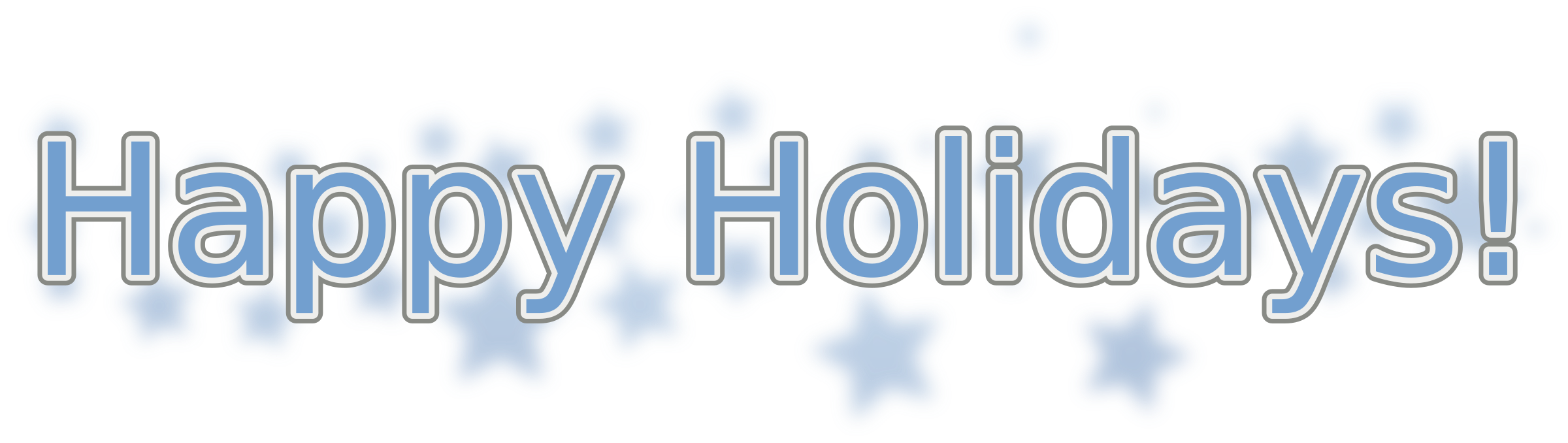 